Налогообложение физических лиц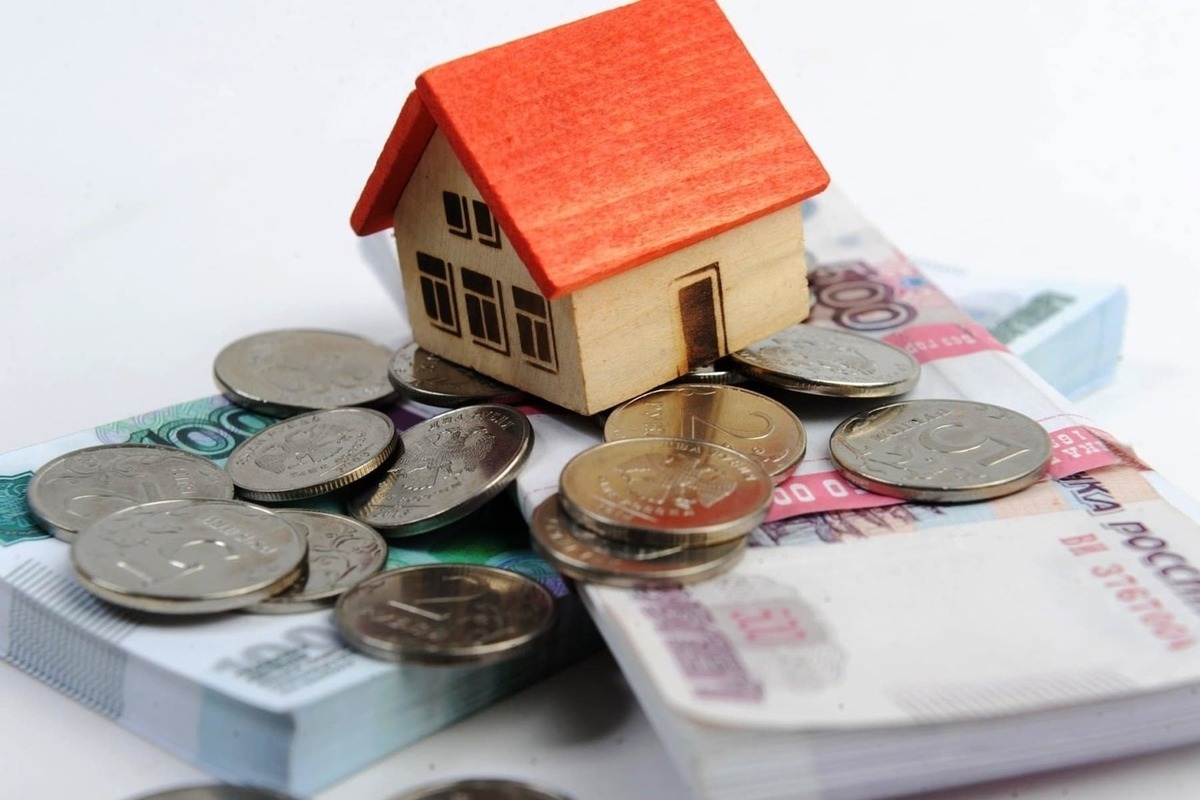 Уплата налогов в бюджет в соответствии с Конституцией Российской Федерации является одной из обязанностей граждан и одной из основ существования государства. Большая доля российского бюджета - налоговые сборы, в том числе с физических лиц. Эти деньги государство распределяет на социальные выплаты, ремонт и строительство новых дорог, школ, больниц, зарплату бюджетников.При этом, обращаем Ваше внимание, что незнание норм налогового права не  освобождает граждан от ответственности за неуплату налогов. Итак, граждане Российской Федерации, как физические лица, являются плательщиками следующих налогов:- налог на доходы физических лиц (НДФЛ);- налоги на собственность: налог на имущество, земельный налог, транспортный налог.  НДФЛ является федеральным налогом, устанавливается и вводится в действие Налоговым кодексом и обязателен к уплате на всей территории Российской Федерации.Плательщиками НДФЛ является большинство граждан страны, которых можно разделить на две группы:- наемные работники, за которых НДФЛ перечисляет работодатель - это самая многочисленная категория плательщиков подоходного налога;- физические лица, которые обязаны декларировать и уплачивать НДФЛ самостоятельно. К этой категории относятся предприниматели. Кроме индивидуальных предпринимателей обязанность самостоятельно оплачивать НДФЛ несут нотариусы и адвокаты, работающие частным образом. Также сами платят подоходный налог те, кто продал имущество или получил иные виды доходов, с которых не был удержан налог, например:- по гражданско-правовым договорам, если источник дохода не является налоговым агентом;- по договорам аренды имущества;- по договорам дарения (кроме близких родственников).Категории плательщиков НДФЛ часто "пересекаются". Например, человек может работать по найму и одновременно сдавать в аренду недвижимость, или заниматься другой оплачиваемой деятельностью.Ставка НДФЛ для граждан РФ, в основном, составляет 13%. Но для "особых" видов доходов она повышается до 35%  (в соответствии с пунктом 2 статьи 224 Налогового кодекса) - это выигрыши (призы), проценты по банковским вкладам и облигациям, экономия на процентах при получении кредитов.Если налог уплачивает работодатель, то он перечисляется в бюджет ежемесячно, не позднее следующего дня после выплаты зарплаты.А если человек рассчитывает НДФЛ сам, то он должен до 30 апреля следующего года подать в налоговый орган декларацию о доходах и до 15 июля перечислить платеж.Налоги на собственность.Большинство граждан имеют в личной собственности какое-либо имущество: недвижимость, земельные участки, автомобили и т.п. Все эти объекты облагаются различными налогами, в зависимости от их категории.Налоги на имущество физических лиц и земельный налог являются местными налогами, устанавливаются и вводятся в действие Налоговым кодексом и муниципальными нормативными правовыми актами, и обязательны к уплате на территориях соответствующих муниципальных образований.Налогом на имущество облагается недвижимость: жилой дом, квартира, комната в квартире, гараж (машиноместо), единый недвижимый комплекс, недостроенный объект недвижимости, другие постройки и помещения.Налоговая ставка устанавливается в диапазоне от 0,1% до 2% (статья 406 Налогового кодекса). Ее размер зависит от вида и стоимости недвижимости.Земельный налог платят те, кто имеет земельный участок в собственности.Расчет осуществляется по кадастровой стоимости земельных участков.По земельному налогу ставки устанавливаются с учетом категории земель, и они не могут превышать: - 0,3% от стоимости - для земель под развитие сельского хозяйства, строительство жилья и объектов инженерной инфраструктуры, подсобных хозяйств; - 1,5% стоимости - для прочих земельных участков в соответствии со статьей 394 Налогового кодекса.За недвижимость, которая зарегистрирована на ребенка - налог платит родитель или законный опекун.Транспортный налог является региональным налогом, устанавливается и вводится в действие Налоговым кодексом и региональными законами, и обязателен к уплате на территориях соответствующих регионов Российской Федерации.Транспортный налог платят владельцы наземного, воздушного и водного транспорта, это: автомобили, яхты, катера, самолёты, гидроциклы, мотоциклы и прочее, кроме специальных видов транспортных средств, перечисленных пунктом 2 статьи 358 Налогового кодекса, например, автомобили легковые, специально оборудованные для использования инвалидами.Размер налога устанавливается дифференцированно по регионам. То есть, налоговая служба Российской Федерации устанавливает базовую величину, а регионы ее корректируют в зависимости от действующего регионального законодательства, но не более чем в 10 раз в большую или меньшую сторону в соответствии с пунктом 2 статьи 361 Налогового кодекса.P.S.:1. Вся информация о видах налогообложения содержится в Налоговом кодексе Российской Федерации.2. Предварительный расчет налогов можно осуществить на сайте налоговой службы (поможет подготовиться к уплате, избежать ошибок в начислении, проверить наличие льгот);3. Срок уплаты налога на имущество, земельного и транспортного налогов приходится на 1 декабря.